PROJEKT KONCEPCYJNY OGRÓDEK JODRANOWSKI UL. ALEKSANDRYURZĄDZENIA SIŁOWE (ETAP 3)URZĄDZENIA SIŁOWE (ETAP 3)WIOŚLARZ I MOTYLWIOŚLARZ I MOTYL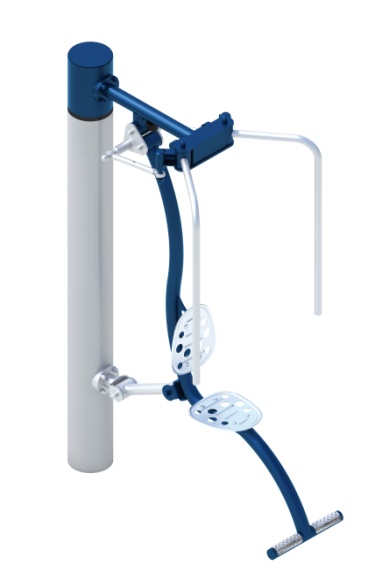 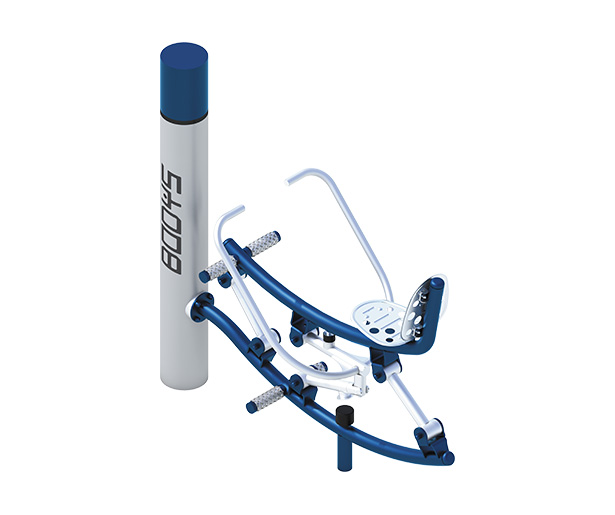 Uwaga! Rysunek urządzenia jest  poglądowy, należy zastosować elementy dodatkowe w kolorze limonkowym (nie granatowym)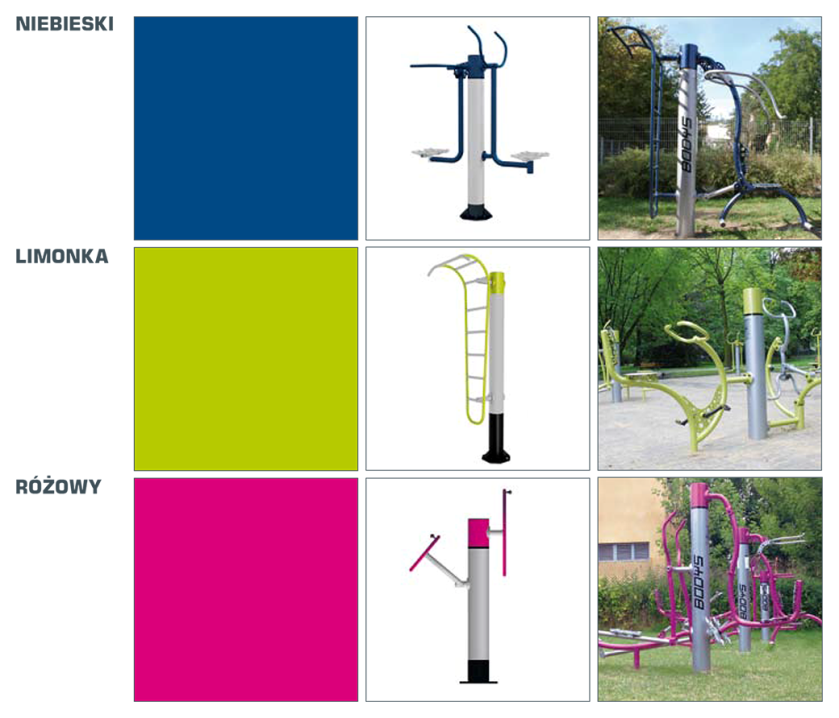 DRABINKA I PRASA NOŻNADRABINKA I PRASA NOŻNA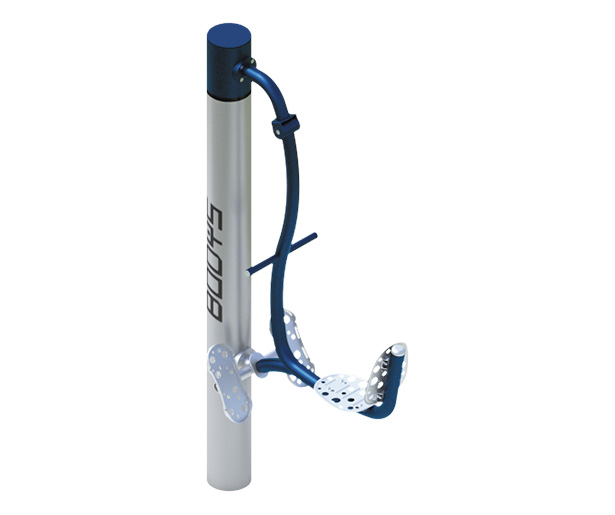 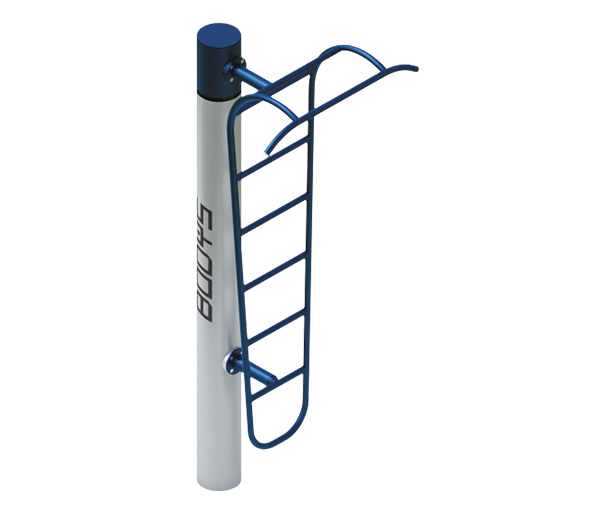 Uwaga! Rysunek urządzenia jest  poglądowy, należy zastosować elementy dodatkowe w kolorze limonkowym (nie granatowym)ORBITREK  I BIEGACZORBITREK  I BIEGACZ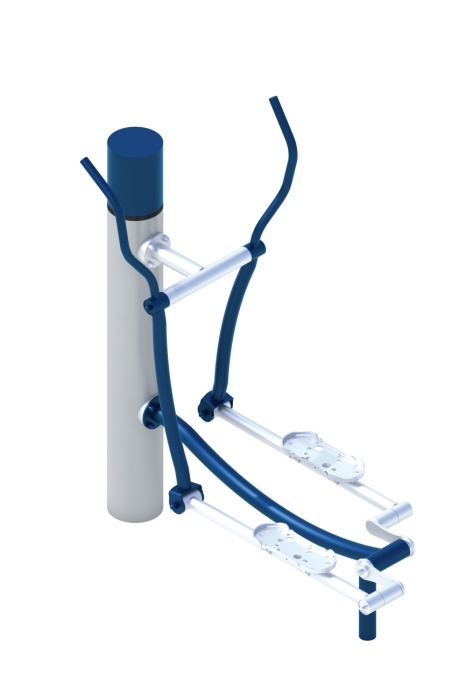 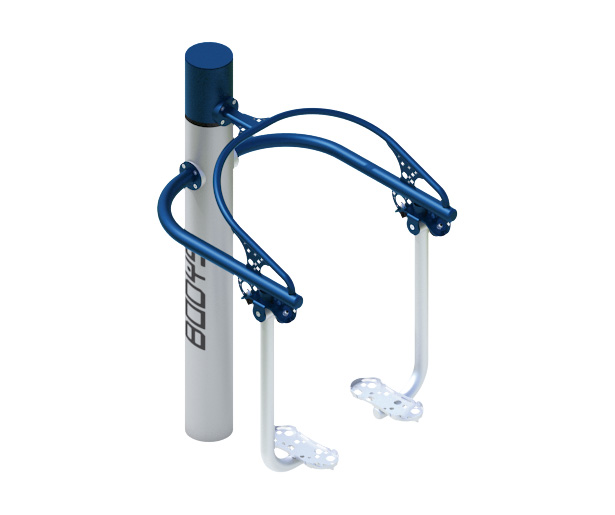 Uwaga! Rysunek urządzenia jest  poglądowy, należy zastosować elementy dodatkowe w kolorze limonkowym (nie granatowym)ŁAWKA I PORĘCZEŁAWKA I PORĘCZE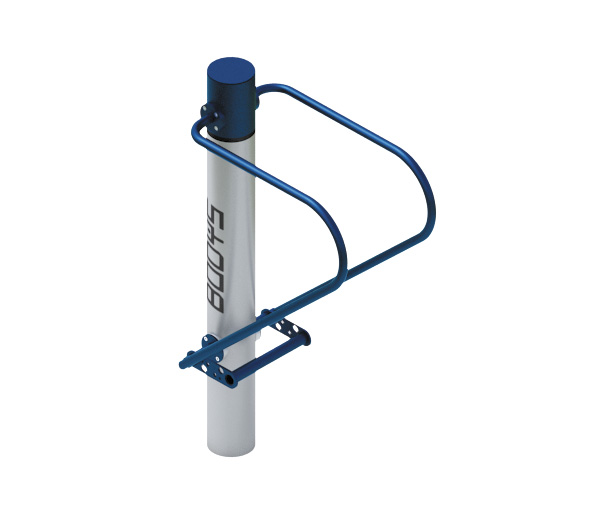 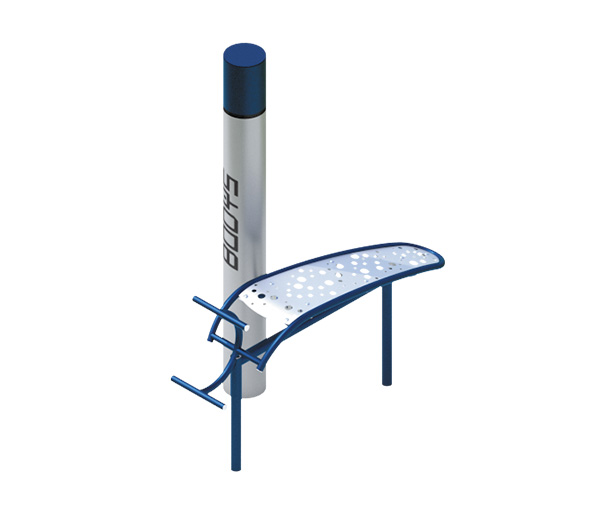 Uwaga! Rysunek urządzenia jest  poglądowy, należy zastosować elementy dodatkowe w kolorze limonkowym (nie granatowym)URZĄDZENIA ZABAWOWE (ETAP 4)URZĄDZENIA ZABAWOWE (ETAP 4)SURFER SURFER 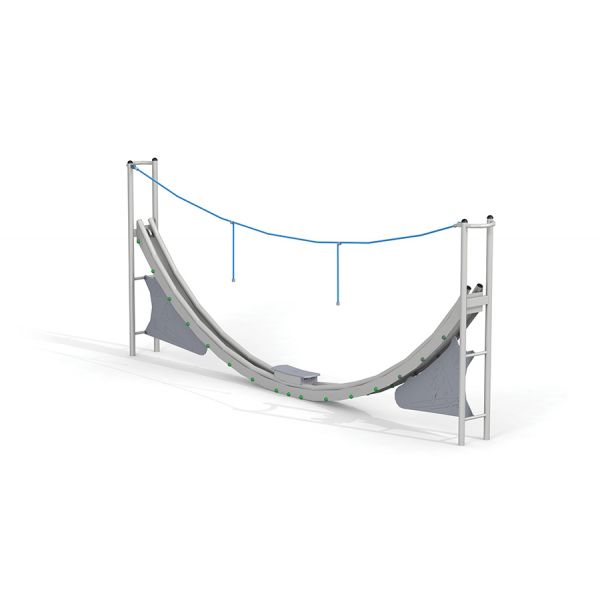 Szerokość 39 cmDługość 542 cmwysokość 213 cmWysokość swobodnego upadku 149 cmStrefa bezpieczeństwa 814x339 cmBezpieczna nawierzchnia Wymaganapiaskownica piaskownica 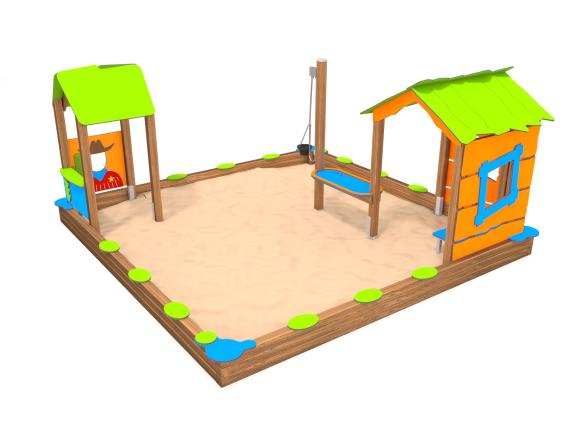 Dopasowana do wymiarów po usunięciu obecnej piaskownicy